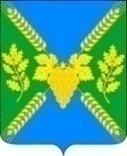 СОВЕТМОЛДАВАНСКОГО СЕЛЬСКОГО  ПОСЕЛЕНИЯКРЫМСКОГО  РАЙОНАРЕШЕНИЕот 19.06.2017                                                                                                                    № 131село МолдаванскоеОБ УТВЕРЖДЕНИИ ПОЛОЖЕНИЯОБ АДМИНИСТРАТИВНОЙ КОМИССИИМОЛДАВАНСКОГО СЕЛЬСКОГО ПОСЕЛЕНИЯКРЫМСКОГО РАЙОНАВ соответствие с Кодексом Российской Федерации «Об административных правонарушениях», Законом Краснодарского края от 23июля 2003 года № 608-КЗ «Об административных правонарушениях», руководствуясь статьей 26 устава Молдаванского сельского поселения Крымского района, Совет Молдаванского сельского поселения Крымского района, р е ш и л:1. Утвердить Положение об административной комиссии при администрации Молдаванского сельского поселения Крымского района (приложение № 1).2. Утвердить состав административной комиссии при администрации Молдаванского сельского поселения Крымского района (приложение № 2).3. Обнародовать настоящее решение.4.Контроль за исполнением настоящего решения возложить на комиссию по вопросам законности, прав граждан, межнациональным отношениям, общественным организациям и казачеству (И.Н.Алферов)5. Настоящее решение вступает в силу со дня его обнародования.Председатель Совета Молдаванского сельского поселения Крымского района                                                                       Г.А.БулановичГлава Молдаванского сельского поселенияКрымского района                                                                        А.В.УлановскийПриложение № 1                                                                                             к решению Совета Молдаванского сельского поселения                                                                                                 Крымского района                                                                                               от 19.06.2017	г. № 131ПОЛОЖЕНИЕОБ АДМИНИСТРАТИВНОЙ КОМИССИИМОЛДАВАНСКОГО СЕЛЬСКОГО ПОСЕЛЕНИЯКРЫМСКОГО РАЙОНА1. Общие положения1.1. Административная комиссия Молдаванского сельского поселения Крымского района (далее по тексту - административная комиссия) создается Советом Молдаванского сельского поселения Крымского района и является постоянно действующим коллегиальным органом для рассмотрения дел об административных правонарушениях, предусмотренных Законом Краснодарского края от 23 июля 2003 года N 608-КЗ «Об административных правонарушениях».1.2. Административная комиссия действует в пределах границ Молдаванского сельского поселения Крымского района.1.3. Административная комиссия имеет печать и бланк со своим наименованием. Административная комиссия не является юридическим лицом.1.4. Численный состав административной комиссии составляет одиннадцать человек.1.5. Персональный состав административной комиссии устанавливается Советом Молдаванского сельского поселения Крымского района по представлению главы Молдаванского сельского поселения Крымского района.        1.6.  Административная комиссия создается представительным органом муниципального образования по представлению главы муниципального образования   в  составе председателя, заместителя председателя, ответственного секретаря и иных членов административной комиссии на срок полномочий представительного органа муниципального образования.         Председатель, заместитель председателя и ответственный секретарь административной комиссии назначаются из числа лиц, замещающих должности муниципальной службы.      Численный состав административной комиссии устанавливается представительным органом муниципального образования в количестве не менее пяти членов и должен составлять нечетное число.1.7. Членом административной комиссии может быть назначен гражданин Российской Федерации,  имеющий  высшее образование, выразивший в письменной форме свое согласие на включение его в состав административной комиссии. 1.8. Не может быть назначено членом административной комиссии лицо, признанное решением суда недееспособным или ограниченно дееспособным, имеющее неснятую или непогашенную судимость, содержавшееся в учреждениях уголовно-исполнительной системы, следственных изоляторах временного содержания и иных местах содержания под стражей, имеющее заболевание, которое согласно медицинскому заключению препятствует исполнению им полномочий члена административной комиссии.2. Задачи и права административной комиссии2.1. Основными задачами административной комиссии являются:- защита личности, охрана прав и свобод человека и гражданина, охрана здоровья, санитарно-эпидемиологического благополучия населения поселения, защита общественной нравственности, охрана окружающей среды, установленного порядка осуществления местного самоуправления, общественного порядка и общественной безопасности, собственности, защита законных экономических интересов общества от административных правонарушений, а также предупреждение административных правонарушений;- рассмотрение в установленные сроки дел об административных правонарушениях в различных сферах хозяйственной, социально-культурной и управленческой деятельности, за исключением тех, которые законодательством отнесены к компетенции иных органов или должностных лиц;- своевременное, всестороннее, полное и объективное выяснение обстоятельств каждого дела, разрешение его и определение меры административного наказания в пределах компетенции и в строгом соответствии с законодательством Российской Федерации и Краснодарского края;- обеспечение исполнения вынесенного постановления, выявление причин и условий, способствующих совершению административных правонарушений;- обеспечение прав и обязанностей лица, привлекаемого административной комиссией к административной ответственности.2.2. Для выполнения указанных задач административная комиссия вправе:- запрашивать от организаций и предприятий независимо от формы собственности необходимые сведения по рассматриваемым делам, а также вызывать должностных и физических лиц для получения сведений по вопросам, рассматриваемым административной комиссией;- вносить предложения о принятии мер, направленных на предупреждение правонарушений;- запрашивать информацию об административных правонарушениях в правоохранительных органах;- привлекать к работе административной комиссии по мере необходимостиэкспертов и специалистов;- выносить постановления о назначении административного наказания или о прекращении производства по делу об административном правонарушении, требовать исполнение постановления от государственных органов, должностных и физических лиц, юридических лиц независимо от формы собственности.2.3. В целях предупреждения административных правонарушений административная комиссия координирует свою деятельность с правоохранительными органами и общественными объединениями.3. Порядок организации работы административной комиссии3.1. В своей деятельности административная комиссия руководствуется федеральными законами Российской Федерации, законами Краснодарского края, указами Президента и Постановлениями Правительства Российской Федерации, решениями Совета Молдаванского сельского поселения Крымского района, постановлениями и распоряжениями главы Молдаванского сельского поселения Крымского района, настоящим Положением.3.2. Председатель административной комиссии:- осуществляет руководство деятельностью административной комиссии;- председательствует на заседаниях административной комиссии, организует и планирует ее работу;- назначает заседания административной комиссии;- подписывает решения, принятые на заседаниях административной комиссии, а также протоколы заседаний административной комиссии;- направляет в уполномоченные государственные органы, осуществляющие контроль за осуществлением органами местного самоуправления отдельных государственных полномочий, а также за использованием предоставленных на эти цели материальных и финансовых средств, запрашиваемую информацию и отчетные документы о деятельности административной комиссии в установленные сроки;- осуществляет иные полномочия, отнесенные к его компетенции.3.3. Заместитель председателя административной комиссии:- выполняет поручения председателя административной комиссии;- исполняет обязанности председателя административной комиссии в его отсутствие или при невозможности выполнения им своих обязанностей.3.4. Ответственный секретарь административной комиссии:- осуществляет подготовку заседаний административной комиссии;- осуществляет организационное и техническое обслуживание деятельности административной комиссии;- ведет делопроизводство административной комиссии, отвечает за учет и сохранность документов административной комиссии;- оповещает членов административной комиссии и лиц, участвующих в производстве по делу об административном правонарушении, о времени и месте рассмотрения дела;- осуществляет прием и регистрацию документов и материалов, поступающих в административную комиссию, а также их подготовку для рассмотрения на заседании административной комиссии;- ведет и подписывает протоколы заседаний административной комиссии, а также решения, принимаемые административной комиссией;- выполняет поручения председателя административной комиссии, его заместителя;- осуществляет иные полномочия, отнесенные к его компетенции.3.5. Члены административной комиссии:-  участвуют в подготовке заседаний административной комиссии;- предварительно, до заседания административной комиссии, знакомятся с материалами дел об административных правонарушениях, внесенными на ее рассмотрение;- вносят председателю административной комиссии предложения об отложении рассмотрения дела при необходимости дополнительного выяснения обстоятельств дела;- участвуют в рассмотрении дел и принятии решений административной комиссией;- осуществляют иные полномочия, предусмотренные действующим законодательством.Члены административной комиссии обладают равными правами при рассмотрении дела об административном правонарушении.3.6. Полномочия члена административной комиссии досрочно прекращаются Советом Молдаванского сельского поселения Крымского района в случаях:подачи членом административной комиссии письменного заявления о прекращении своих полномочий;вступления в законную силу обвинительного приговора суда в отношении лица, являющегося членом административной комиссии;признания лица, являющегося членом административной комиссии, решением суда, вступившим в законную силу, недееспособным, ограниченно дееспособным, безвестно отсутствующим или умершим;неоднократного невыполнения обязанностей члена административной комиссии, выражающегося в уклонении без уважительных причин от участия в заседаниях административной комиссии;наличия заболевания, которое согласно медицинскому заключению препятствует исполнению членом административной комиссии своих полномочий;совершения лицом, являющимся членом административной комиссии, деяния, порочащего честь и достоинство члена административной комиссии;смерти члена административной комиссии;в иных случаях, предусмотренных действующим законодательством.3.7. Рассмотрение дел об административных правонарушениях осуществляется на заседаниях административной комиссии.Административная комиссия рассматривает дела об административных правонарушениях, отнесенных к компетенции административных комиссий Законом Краснодарского края от 23 июля 2003 года № 608-КЗ "Об административных правонарушениях", материалы о которых подготовлены и направлены в административную комиссию уполномоченными на то органами и должностными лицами.Дела об административном правонарушении рассматриваются по месту их совершения. По ходатайству лица, в отношении которого ведется производство по делу об административном правонарушении, дело может быть рассмотрено по месту жительства данного лица.3.8. Административная комиссия рассматривает дела об административных правонарушениях, основываясь на принципах равенства перед законом всех граждан, презумпции невиновности, обеспечения законности при применении мер административного принуждения.3.9.Заседания административной комиссии проводятся с периодичностью, обеспечивающей соблюдение сроков рассмотрения дел об административных правонарушениях.3.10. Заседание административной комиссии правомочно, если в нем принимает участие более половины от установленного числа членов административной комиссии.3.11. Решения административной комиссии принимаются простым большинством голосов членов административной комиссии, присутствующих на заседании. При равенстве голосов,  голос председателя административной комиссии имеет решающее значение.3.12. Административная комиссия осуществляет производство по делам об административных правонарушениях в порядке, установленном Кодексом Российской Федерации об административных правонарушенияхот 30 декабря 2001 г. № 195-ФЗ.3.13. Если при рассмотрении дела об административном правонарушении будет установлено, что нарушение по своему характеру подпадает под признаки преступления, административная комиссия направляет материалы дела в Отдел МВД России по Крымскому району   и Крымскую межрайонную прокуратуру.3.14. В случае, если при рассмотрении дела выяснится, что разрешение дела не относится к компетенции административной комиссии, выносится определение о передаче дела на рассмотрение по подведомственности.3.15. Первый экземпляр решения административной комиссии вместе с делом об административном правонарушении хранится у ответственного секретаря административной комиссии.3.16. Решение административной комиссии по делу об административном правонарушении может быть обжаловано или опротестовано в порядке, установленном Кодексом Российской Федерации об административных правонарушенияхот 30 декабря 2001 г. № 195-ФЗ.4. Порядок отчетности органа местного самоуправления об осуществлении отдельных государственных полномочий4.1. Администрация Молдаванского сельского поселения Крымского района по итогам деятельности административной комиссии Молдаванского сельского поселения Крымского района предоставляет полугодовые и годовые отчеты об осуществлении отдельных государственных полномочий не позднее 20-го числа месяца, следующего за отчетным, в уполномоченный исполнительный орган государственной власти Краснодарского края, определяемый главой администрации Краснодарского края.         4.2. Отчетность об использовании финансовых средств, предоставленных администрации Молдаванского сельского поселения Крымского района для осуществления отдельных государственных полномочий, представляется в орган государственного финансового контроля Краснодарского края в соответствии с требованиями бюджетного законодательства.5. Исполнение постановлений по деламоб административных правонарушениях5.1. Постановление по делу об административном правонарушении обязательно для исполнения должностными лицами, гражданами и их объединениями, физическими,юридическими лицами,независимо от формы собственности.5.2. Исполнение постановлений по делам об административных правонарушениях, вынесенных административной комиссией, осуществляется в порядке, установленном Кодексом об административных правонарушениях Российской Федерацииот 30 декабря 2001 г. № 195-ФЗ.5.3. Контроль за своевременным исполнением постановлений об административных правонарушениях осуществляет ответственный секретарь административной комиссии.6. Заключительные положения6.1. Внесение изменений и дополнений в настоящее Положение производится принятием соответствующего решения Советом Молдаванского сельского поселения Крымского района.6.2. Прекращение деятельности административной комиссии производится по решению Совета Молдаванского сельского поселения Крымского района или на основании решения суда в соответствии с законодательством Российской Федерации.6.3. Во всем остальном, что не предусмотрено настоящим Положением, применяются нормы законодательства Российской Федерации и Краснодарского края об административных правонарушениях.Заместитель главы Молдаванскогосельского поселения Крымского района                                                            А.В. КудряшовПРИЛОЖЕНИЕ № 2                                                                                                                 к решению Совета                               Молдаванского сельского поселения                                                                                                               Крымского района                                                                                                                                                                                                                                    от 19.06.2017г. №  131Составадминистративной комиссииМолдаванского сельского поселения Крымского районаЗаместитель главы Молдаванскогосельского поселения Крымского района                                       А.В. КудряшовПредседатель комиссии:Кудряшов Александр Васильевич          -заместитель  главы Молдаванского сельского поселения Крымского района Заместитель председателя комиссии:Дрига Сергей Жоржович-        ведущий специалист администрации Молдаванского сельского поселенияКрымского районаОтветственный секретарь комиссии:Петря АнжелаВасильевна  - Члены комиссии:Алферов Иван  Николаевич-АгафоновАлешаЛазаревич-ведущий специалист администрации Молдаванского сельского поселения Крымского районапредседатель ТОС № 1председатель ТОС № 2СлепченкоНадеждаАлексеевна-Поперняк Валентина -АндреевнаРопот Зинаида Ивановна - Морарь ЕленаПетровна-Лубяная ЛюбовьВасильевнаАлиева Галина Хирловна -председатель ТОС № 3председатель ТОС № 4председатель ТОС № 5председатель ТОС № 6председатель ТОС № 7председатель ТОС № 8